Regulamin Akademii Klubu Piłkarskiego START Toruń
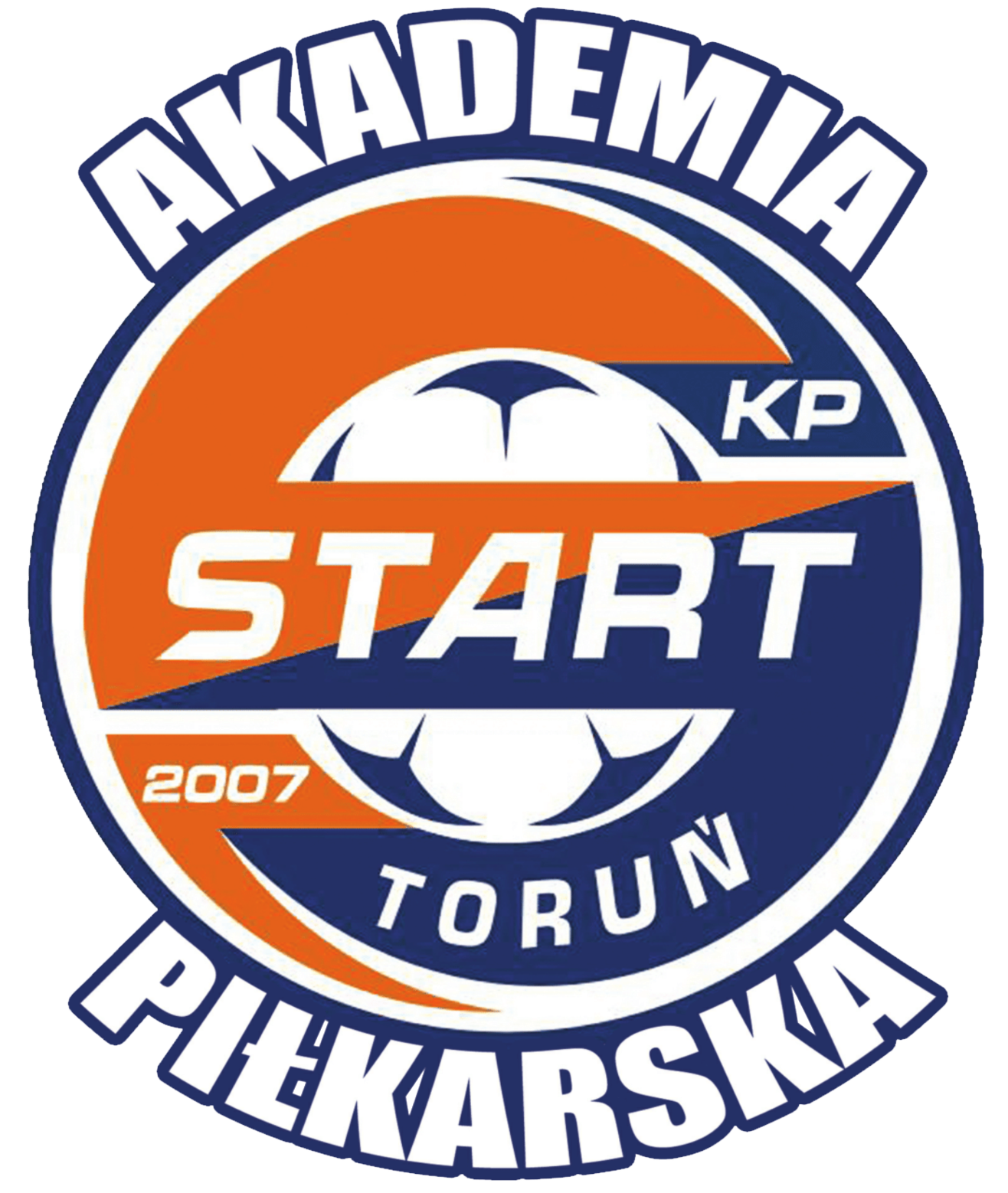 W trakcie zajęć treningowych i zawodów Rodzice/Opiekunowie zobowiązują się ograniczyć kontaktowanie się z dziećmi, ponieważ może to powodować ich dekoncentrację.
 Dobrym zwyczajem jest, że Rodzice/Opiekunowie powiadamiają Trenera o spodziewanej nieobecności dziecka na treningu, a zwłaszcza na meczu ligowym.
Na treningi/mecze/turnieje przybywamy punktualnie, by o wyznaczonej godzinie dzieci były gotowe do rozpoczęcia zajęć
Rodzice/Opiekunowie są zobowiązani do zadbania o odpowiednią opiekę medyczną dziecka. Należy wykonać badania w poradni medycyny sportowej (do 18 roku życia – bezpłatne). Wskazane jest dostarczenie karty zdrowia zawodnika (lub jej ksero) do Trenera. W przypadku uczestnictwa w rozgrywkach ligowych jest to obowiązkowe.
Rodzice/Opiekunowie zobowiązani są do dbania o czystość stroju Zawodnika Akademii oraz posiadania go podczas meczów/turniejów
Dzieci jak i Rodzice/Opiekunowie zobowiązani są do przestrzegania regulaminów obiektów, na których odbywają się treningi/mecze/turnieje (zwłaszcza zmiany obuwia na salach sportowych).
Wysokość miesięcznych składek członkowskich (płatne do 15 dnia miesiąca) wynosi: 
W przypadku członkostwa jednego dziecka - 70 zł W przypadku członkostwa jednego dziecka z Kartą Dużej Rodziny - 60 zł W przypadku uczestniczenia w zajęciach dwojga dzieci z rodzeństwa:a. Dla wszystkich członków – 120 złb. Dla posiadaczy Karty Dużej Rodziny –100 zł

